“X”’s individual SMART commitments 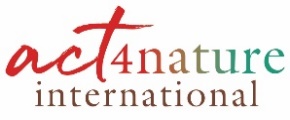  act4nature internationalThis template is designed to guide you in articulating your commitments. It has been crafted incorporating recent developments approved by the act4nature SteerCo during the launch of the new format. Please note that it is presented solely for indicative purposes. Company introductionA brief and concise overview of your company and its areas of activity (including a link to your website).Materiality analysisIf you have carried out a materiality analysis, what does it teach you about biodiversity? How do your commitments relate to it? (If not, commit to carry one out).This section should include the key findings of your materiality analysis and how they have led to your biodiversity commitments (one or two paragraphs max).Links between previous and renewed commitments In case of a renewal of the commitments: describe the main changes in your individual SMART commitments since their previous version. If possible, specify which commitments are new and which ones are continued. Individual SMART commitments (2200 signs max)*Principle of « comply or explain »:Each common commitment should be covered by at least one individual commitment.If a common commitment is not covered, an explanation should be provided.There is no minimum number of commitments to be provided, but they must be SMART (see Annex 2).The common commitments can be found in Annex 1 of this document.Resource documents and contactTo help prepare your submission, we invite you to: read this detailed presentation of act4nature international;use these guidelines to help you prepare the submission of your application;find out about the commitments of companies already involved. All those resources are also available on our website:https://www.act4nature.com/en/join-us/  If you have any questions, please contact: engagement@act4nature.comAppendix n°1 – Common CommitmentsAppendix n°2 – SMART criteriaIndividual commitment gridIndividual commitment gridIndividual commitment gridIndividual commitment gridIndividual commitment gridIndividual commitment gridIndividual commitment gridCommitmentLink commun Commitments*Description of the SMART commitmentScope of activitiesMetrics/KPIsMeasurable targetDeadlineCommitment 1 - xxxCommitment 1 - xxxCommitment 1 - xxxCommitment 1 - xxxCommitment 1 - xxxCommitment 1 - xxxCommitment 1 - xxx1.1 XXX1-2-3XXXXXXXXXXXX1.2 XXX1-5-9XXXXXXXXXXXXEtc.The 10 Common CommitmentsThe 10 Common CommitmentsThe 10 Common CommitmentsN° ThemeDescription1Nature in strategyIntegrating biodiversity into our corporate strategy, founding our action on available scientific knowledge2Stakeholder dialogueEngaging in dialogue with all our stakeholders regarding their expectations and our impacts, actions and progress3Footprint evaluationAssessing the various components of biodiversity of concern to us, using direct and indirect impact indicators, risk and performance indicators and, when relevant for decision making purposes, assessing in economic terms our impacts and our reliance on smoothly functioning ecosystems.4Value chain actionPromoting the progressive integration of biological diversity into decisions throughout our value chains, from the production of natural raw materials to the final stage of our products life cycle after use by consumers.5Mitigation hierarchyPrimarily preventing, reducing and ultimately offsetting our impacts, by seeking on a case-by-case basis no net loss as a bottom line and even a net gain of biodiversity in our activities and geographical areas of influence, and by factoring in the need for ecosystems to adapt to climate change6Nature based solutionsGiving priority to the development of Nature-based Solutions, ensuring that they are implemented in a science-based and biodiversity-friendly manner, and promoting a certain variety in such solutions.7Dialogue with public authoritiesIncorporating biodiversity into our dialogue with policymakers so that this issue is progressively embedded into public policies. When invited to do so, contributing to the national biodiversity strategies of countries where we operate.8Employee engagement and trainingRaising awareness of and train our employees in biodiversity and its relation to their jobs. Promoting and encouraging nature-friendly initiatives by them and providing due recognition to such actions and practices.9Partnership and resourcesMobilising resources and establishing appropriate partnerships to support and monitor our actions taken in the field;10Public reportingPublicly reporting on the implementation of these commitments and of our individual commitments set out below.SMART CRITERIASMART CRITERIASSpecificrange of actions that are directly or indirectly linked to biodiversity.MMeasurablepossibility to monitor their implementation through indicators of direct and indirect impacts, risks and progress and to identify, monitor and evaluate the effects on the state of biodiversity and on the evolutions of stakeholder’s behaviors.AAdditionalthat goes beyond mere compliance with current legislation or regulation, but also beyond current and past actions of the company, and results in positive, significant, tangible, direct or indirect impacts on biodiversity without negative impacts.RRelevantconsistent with the company’s activities as a whole, be it in terms of avoiding and reducing negative impacts or implementing measures beneficial to biodiversity. The objectives are defined proportionally to the company’s size, means and activities.TTime-boundthe objectives and planned actions evolve and are incorporated in an ambition that is ratcheted up regularly, in order to improve the ecological performance of the company. It is a true program with an explicit duration and implementation dates.